 Colegio Cristiano Emmanuel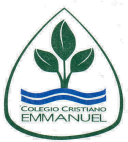 Asesoría Técnica Pedagógica1er  Semestre 2015CALENDARIZACIONPRUEBAS SEMESTRALES 2015EDUCACIÓN GENERAL BÁSICALas Pruebas de Semestrales  tienen el objetivo  de evaluar en  los  alumnos/as el logro de  conocimientos  y habilidades de pensamiento de orden superior (conocer, comprender, aplicar, analizar, sintetizar y evaluar) según  las planificaciones de los  profesores/as, en el marco de los Programas de Estudio del MINEDUC.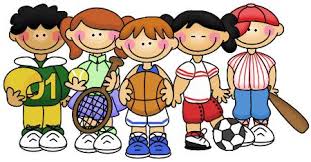 Cronograma de las Pruebas de Semestrales para Kinder, 1º a 2º Año Básico.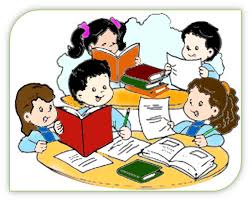 Cronograma de las Pruebas de Semestrales para 3º y 4º Año Básico.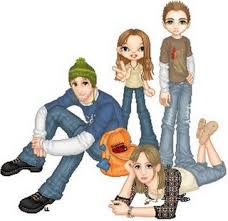 Calendario Pruebas de Semestrales para 5º a 8º Año Básico.Lunes 22-06Martes 23-06Miércoles 24-06Jueves 25-06Viernes 26-06Prueba de Educ.Física para 1º y 2º  básicoLenguajeKinder,1º y  2ºLunes  29-06Martes 30-06Miércoles 1-07Jueves 2-07Viernes 3-07FeriadoHistoria Geo,S.    Kinder,1º y  2º Ciencias Naturales    Kinder,1º y  2ºLunes  6-07Martes 7-07Miércoles 8-07Jueves 9 -07Viernes 10 -07Prueba de Matemática    Kinder,1º y  2ºTérmino del primer semestreLunes 22-06Martes 23-06Miércoles 24-06Jueves 25-06Viernes 26-06Lenguaje3º  y  4ºHistoria  Geo,S.3º  y  4ºTérmino de los talleres de ReforzamientoLunes  29-06Martes 30-06Miércoles 1-07Jueves 2-07Viernes 3-07FeriadoPrueba de Educ.Física  3º básicoCiencias Naturales3º  y  4ºPrueba de Educ.Física  4º básicoMatemática3º  y  4ºLunes  6-07Martes 7-07Miércoles 8-07Jueves 9 -07Viernes 10 -07Término del primer semestreLunes 22-06Martes 23-06Miércoles 24-06Jueves 25-06Viernes 26-06Prueba de Educ.Física  5º básicoPrueba  Educ.Física para 8º BásicoLenguaje5º a 8ºPrueba de Educ.Física para 7º básico Ciencias Naturales5º a 8ºPrueba de Educ.Física 6º BásicoLunes  29-06Martes 30-06Miércoles 1-07Jueves 2-07Viernes 3-07FeriadoPrueba de Inglés5º y 6º añoPrueba de Música 8º BásicoMatemática 5º a 8ºPrueba de Música 6º Año BásicoPrueba de Música 5º Año BásicoLunes  6-07Martes 7-07Miércoles 8-07Jueves 9 -07Viernes 10 -07Historia, Geo,S.5º a 8ºTérmino del primer semestre